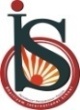 Bhartiyam International SchoolPeriodic Assessment-I (2022-23)Subject: English                                                              Class: VII [ SET 2]			                            Date: 15/07/2022                                                                                      M.M:20Name: ___________                Roll No.__                              Duration: 1 Hr.GENERAL INSTRUCTIONS: This question paper is divided into four sections: SECTION A :    READING            (4 Marks)SECTION B:     WRITING            (  4 Marks)SECTION C :    GRAMMAR         ( 4 Marks)SECTION D :    LITERATURE       (8 Marks)Write all the answers in your answer booklet neatly and legibly.Attempt all questions.                                                    SECTION- A (READING)  Q1. Read the passage given below and answer the questions that follow.         [1x4=4]What do you mean by an X-ray? X-rays are a form of radiation, similar to light, heat and radio- waves. They are invisible and travel in straight lines at the speed of light that is 1,86,000 miles per second. X- rays were discovered by a German named Wilhelm Conrad Rontgen on 8 November, 1895 accidentally. He called the newly discovered form of radiation X- radiation or unknown radiation, as he was unaware of the source of radiation. They can penetrate a great thickness of material. This means that X- rays can definitely penetrate human bodies.Although X-rays cannot be seen and are invisible, if they are directed at a screen coated with a special substance, the screen will glow. If a hand is placed in front of the screen, a bright shadow of the hand will be cast on the screen with the bones casting a deeper shadow than the flesh, so that they stand out clearly. Not only does the outline show up in the picture, but the internal structure shows up as well. If you take a brick and place it in front of the screen, it will cast the simple, dark shadow. If the brick is left there for a few minutes, weak waves will penetrate it and reach the screen. These rays can be recorded on a film. Such a film is known as a radiograph. Radiographs are used by doctors to examine broken bones, to trace articles such as coins or pins, etc. that may have been swallowed. Engineers use X-rays to examine metals and ensure that they are free from cracks or other defects. X- rays are also greatly used in aviation as they allow the internal structure of the wings and fuselages of aircrafts to be examined without dismantling them.  On the basis of your reading the above passage, answer the following questions. What are X-rays?                                                                                                          Who discovered X rays?                                                                                             What is a radiograph?                                                                                                                                                                                                         Why do engineers use X-rays?                                                                                SECTION- B (WRITING)Q2. You are Roohi ,the Cultural Secretary of your school. Your school is organizing an Inter- House Dance Competition. Draft a notice giving necessary details about the same. (Word limit: 50 words)                                  [4]                                                                                                                                                                                                                                                                                                                                                                                                                                                                                                                                                                                                                                                                                                                                                                                                                                                                                                                                                                                                                                                                                                                                                                                                                           				        SECTION- C (GRAMMAR)Q3. Change the following sentences as directed.		                                      [1x2=2]She has completed her homework.                  (Yes/No type question)                                                                                                                                                                     Lion is the king of the jungle.                             (Wh- type question)                                                               Q4. Rewrite the following sentences correctly.                                                               [1x2=2]I have lot of informations. I have no furnitures in my house.                                                                                             SECTION- D (LITERATURE)Q5. Write the meanings of the following words. 		                                 [0.5x4=2] Council                                                                                                                                          Faithful                                                                                                                                          Affairs                                                                                                                                            Re- dressed                                                                                                                                   Q6. Answer the following questions in about 30-40 words.                                   [2x3=6]Who was the bearded man? Why did he ask for the king’s forgiveness?                                                  Why do the worker ants carry the grubs about?                                                                     “He liked to tease and play”. Who is teasing whom? How?  OR                     Name some other creatures that live in anthills.                                                